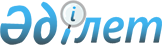 О проекте Закона Республики Казахстан "О внесении изменений и дополнений в некоторые законодательные акты Республики Казахстан по вопросам ветеринарии"Постановление Правительства Республики Казахстан от 3 сентября 2007 года N 765



      Правительство Республики Казахстан 

ПОСТАНОВЛЯЕТ

:



      внести на рассмотрение Мажилиса Парламента Республики Казахстан проект Закона Республики Казахстан "О внесении изменений и дополнений в некоторые законодательные акты Республики Казахстан по вопросам ветеринарии".

      

Премьер-Mинистр




      

Республики Казахстан





 


Закон Республики Казахстан






"О внесении изменений и дополнений в некоторые законодательные






акты Республики Казахстан по вопросам ветеринарии"






      


Статья 1.


 Внести изменения и дополнения в следующие законодательные акты Республики Казахстан:



      1. В 
 Кодекс 
 Республики Казахстан об административных правонарушениях от 30 января 2001 г. (Ведомости Парламента Республики Казахстан, 2001 г., N 5-6, ст. 24; N 17-18, ст. 241; N 21-22, ст. 281; 2002 г., N 4, ст. 33; N 17, ст. 155; 2003 г., N 1-2, ст. 3; N 4, ст. 25; N 5, ст. 30; N 11, ст. 56, 64, 68; N 14, ст. 109; N 15, ст. 122, 139; N 18, ст. 142; N 21-22, ст. 160; N 23, ст. 171; 2004 г., N 6, ст. 42; N 10, ст. 55; N 15, ст. 86; N 17, ст. 97; N 23, ст. 139, 140; N 24, ст. 153; 2005 г., N 5, ст. 5; N 7-8, ст. 19; N 9, ст. 26; N 13, ст. 53; N 14, ст. 58; N 17-18, ст. 72; N 21-22, ст. 86, 87; N 23, ст. 104; 2006 г., N 1, ст. 5; N 2, ст. 19, 20; N 3, ст. 22; N 5-6, ст. 31; N 8, ст. 45; N 10, ст. 52; N 11, ст. 55; N 12, ст. 72, 77; N 13, ст. 85, 86; N 15, ст. 92, 95; N 16, ст. 98, 102; N 23, ст. 141; 2007 г., N 1, ст. 4; N 2, ст. 16, 18; N 3, ст. 20, 23; N 4, ст. 28, 33; N 5-6, ст. 37, 40; N 9, ст. 67; N 10, ст. 69; N 12, ст. 88; N 13, ст. 99; N 15, ст. 106; Законы Республики Казахстан N 229-III "О внесении изменений и дополнений в некоторые законодательные акты Республики Казахстан по вопросам развития 
 хлопковой отрасли 
" "Казахстанская правда" от 2 августа 2007 года N 118 (25363); N 304 "О внесении изменений и дополнений в некоторые законодательные акты Республики Казахстан по вопросам 
 государственных закупок 
" "Казахстанская правда" от 7 августа 2007 года N 121 (25366); N 307 "О внесении изменений и дополнений в некоторые законодательные акты Республики Казахстан по вопросам охраны и использования 
 историко-культурного наследия 
" "Казахстанская правда" от 3 августа 2007 года N 119; N 308-III "О внесении изменений и дополнений в некоторые законодательные акты Республики Казахстан по вопросам совершенствования 
 борьбы с коррупцией 
" "Казахстанская правда" 3 августа 2007 года N 119 (25364); N 311, N 312 "О внесении изменений и дополнений в некоторые законодательные акты Республики Казахстан по вопросам упрощения таможенных и 
 налоговых процедур 
" "Казахстанская правда" от 10 августа 2007 года N 124 (25369); N 314, N 315-III "О внесении изменений и дополнений в некоторые законодательные акты Республики Казахстан по вопросам модернизации системы 
 государственного управления 
" "Казахстанская правда" от 10 августа 2007 года N 124 (25369), N 320 "О внесении изменений и дополнений в некоторые законодательные акты Республики Казахстан по 
 вопросам образования 
" "Казахстанская правда" от 15 августа 2007 года N 127):



      1) в заголовке главы 20 слова "ветеринарного надзора" заменить словами "ветеринарно-санитарного контроля";



      2) в подпункте 8) статьи 310 слова "ветеринарному надзору" заменить словами "ветеринарно-санитарному контролю";



      3) в части второй статьи 559 слова "ветеринарный инспектор", "ветеринарные инспекторы" и "ветеринарный надзор" заменить соответственно словами "ветеринарно-санитарный инспектор", "ветеринарно-санитарные инспекторы" и "ветеринарно-санитарный контроль".



      2. В 
 Земельный Кодекс 
 Республики Казахстан от 20 июня 2003 г. (Ведомости Парламента Республики Казахстан, 2003 г., N 13, ст. 99; 2005 г., N 9, ст. 26; 2006 г., N 1, ст. 5; N 3, ст. 22; N 11, ст. 55; N 12, ст. 79, 83; N 16, ст. 97; 2007 г., N 1, ст. 4; N 2, ст. 18; N 14, ст. 105; N 15, ст. 106, 109; Законы N 297 "О внесении изменений и дополнений в некоторые законодательные акты Республики Казахстан по вопросам 
 развития столицы 
 Республики Казахстан" "Казахстанская правда" от 1 августа 2007 года, N 117 (25362); 307-III "О внесении изменений и дополнений в некоторые законодательные акты Республики Казахстан по вопросам охраны и использования историко-культурного наследия" "Казахстанская правда" от 3 августа 2007 года N 119; 311 от 26. 07; N 320 "О внесении изменений и дополнений в некоторые законодательные акты Республики Казахстан по вопросам образования" "Казахстанская правда" от 15 августа 2007 года N 127, опубликованных в газетах "Егемен Қазақстан", "Казахстанская правда"):



      в пункте 3 статьи 104 слова "ветеринарного надзора" заменить словами "ветеринарно-санитарного контроля".



      3. В 
 Закон 
 Республики Казахстан от 13 января 1993 г. "О государственной границе Республики Казахстан" (Ведомости Верховного Совета Республики Казахстан, 1993 г., N 1, ст. 1; Ведомости Парламента Республики Казахстан, 1996 г., N 14, ст. 275; 1998 г., N 24, ст. 436; 2002 г., N 15, ст. 147; 2004 г., N 23, ст. 142):



      в статье 21 слова "ветеринарного надзора" заменить словами "ветеринарно-санитарного контроля".



      4. В 
 Закон 
 Республики Казахстан от 10 июля 2002 г. "О ветеринарии" (Ведомости Парламента Республики Казахстан, 2002 г., N 15, ст. 148; 2004 г., N 23, ст. 142; 2005 г., N 7-8, ст. 23; 2006 г., N 1, ст. 5; N 3, ст. 22; N 24, ст. 148; 2007 г., N 2, ст. 18; Закон N 320 "О внесении изменений и дополнений в некоторые законодательные акты Республики Казахстан по вопросам образования" "Казахстанская правда" от 15 августа 2007 года N 127):



      1) преамбулу закона изложить в следующей редакции:



      "Настоящий закон определяет правовые, организационные и экономические основы осуществления деятельности в области ветеринарии и ветеринарно-санитарной безопасности и направлен на обеспечение здоровья животных, ветеринарно-санитарного благополучия территории, безопасности объектов государственного ветеринарно-санитарного контроля, а также защиту населения от болезней общих для животных и людей.";



      2) по всему тексту:



      слова "ветеринарного надзора", "ветеринарному надзору", "ветеринарный надзор", "ветеринарном надзоре" заменить соответственно словами "ветеринарно-санитарного контроля", "ветеринарно-санитарному контролю", "ветеринарно-санитарный контроль", "ветеринарно-санитарном контроле";



      слова "ветеринарными инспекторами", "ветеринарных инспекторов", "ветеринарный инспектор", "ветеринарного инспектора", "ветеринарным инспектором", "ветеринарному инспектору", "Ветеринарные инспекторы", "ветеринарным инспекторам" заменить соответственно словами "ветеринарно-санитарными инспекторами", "ветеринарно-санитарных инспекторов", "ветеринарно-санитарный инспектор", "ветеринарно-санитарного инспектора", "ветеринарно-санитарным инспектором", "ветеринарно-санитарному инспектору", "Ветеринарно-санитарные инспекторы", "ветеринарно-санитарным инспекторам";



      слова "рынок", "рынках", "рынков", "рынке" заменить соответственно словами "объект внутренней торговли", "объектах внутренней торговли", "объектов внутренней торговли", "объекте внутренней торговли";



      слова "продуктов", "продуктами", "продукты" заменить соответственно словами "продукции", "продукцией", "продукция";



      слова "ветеринарная справка" исключить;



      7) в статье 1:



      подпункт 2) изложить в следующей редакции:



      "2) объекты внутренней торговли - торговые объекты и объекты общественного питания;";



      в подпункте 6) после слов "в целях" дополнить словами "учета профилактических мероприятий, обеспечивающих здоровье животных и ветеринарно-санитарное благополучие территории";



      подпункт 13) изложить в следующей редакции:



      "13) ветеринарно-санитарная безопасность - состояние объектов государственного ветеринарно-санитарного контроля, при котором обеспечивается здоровье животных, пищевая безопасность продукции животного происхождения, ветеринарно-санитарное благополучие территории, защита населения от болезней общих для животных и человека, а также соответствие объектов государственного ветеринарно-санитарного контроля требованиям законодательства Республики Казахстан в области ветеринарии;";



      подпункт 19) изложить в следующей редакции:



      "19) референтная функция по диагностике болезней животных - осуществление типирования (определение типового различия внутри определенного вида) возбудителей особо опасных, медленных и экзотических болезней животных, а также постановка окончательного диагноза при сомнительных или спорных случаях;";



      в подпункте 20) слова "не используемые без соответствующей обработки в пищу," исключить;



      подпункт 26) изложить в следующей редакции:



      "26) подконтрольные государственному ветеринарно-санитарному контролю грузы - животные, половые и соматические клетки животных, продукты и сырье животного происхождения, возбудители болезней животных, ветеринарные препараты, корма и кормовые добавки, изделия и атрибуты ветеринарного и зоогигиенического назначения, транспортные средства, все виды тары, упаковочные материалы, которые могут быть факторами передачи возбудителей болезней животных;";



      дополнить подпунктами 32), 33), 34), 35), 36), 37) следующего содержания:



      "32) зона - ограниченная территория административно-территориальной единицы, характеризующаяся эпизоотической ситуацией по заразным заболеваниям животных;



      33) благополучная зона - зона, свободная от заразных заболеваний животных;



      34) зона наблюдения - зона, установленная внутри и по границам благополучной зоны и отделяющая ее от неблагополучной зоны;



      35) неблагополучная зона - зона, на которой установлены заразные заболевания животных;



      36) буферная зона - территория, установленная внутри и на границах неблагополучной зоны, где проводятся систематическая вакцинация животных и другие ветеринарно-санитарные мероприятия с целью недопущения распространения инфекции;



      37) учетный номер - код, включающий вид деятельности и номер объекта производства.";



      8) подпункт 6) статьи 3 изложить в следующей редакции:



      "6) разработка и использование средств и методов диагностики, борьбы с болезнями животных и обеспечения ветеринарно-санитарной безопасности объектов государственного ветеринарно-санитарного контроля;";



      9) в подпункте 5) статьи 4:



      слово "ветеринарных" заменить словами "ветеринарно-санитарных";



      после слова "правил" дополнить словом ", норм";



      10) статью 5 дополнить подпунктами 8), 9) следующего содержания:



      "8) утверждение порядка идентификации животных;



      9) утверждение порядка присвоения учетных номеров производственным объектам, принадлежащих физическим и юридическим лицам, выращивающих животных, организациям по заготовке (убою) животных, хранению, переработке и реализации продукции и сырья животного происхождения, организациям по производству, хранению и реализации ветеринарных препаратов, кормов и кормовых добавок, также объектам внутренней торговли.";



      11) подпункт 1) статьи 6 изложить в следующей редакции:



      "1) органы государственного управления в области ветеринарии;";



      12) пункт 1 статьи 7 изложить в следующей редакции:



      "1. К органам государственного управления в области ветеринарии относится уполномоченный государственный орган в области ветеринарии (далее - уполномоченный орган), включая его ведомство по осуществлению государственного ветеринарно-санитарного контроля с территориальными подразделениями, в том числе пограничные и таможенные пункты (пункты пропуска через Государственную границу);";



      13) статью 8 изложить в следующей редакции:



      "Статья 8. Функции уполномоченного органа



      Уполномоченный орган осуществляет:



      1. Стратегические функции:



      1) разработка программ в области ветеринарии;



      2) осуществление международного сотрудничества в области ветеринарии в пределах своей компетенции;



      3) представление Республики Казахстан в международных организациях в области ветеринарии в порядке, установленном законодательством Республики Казахстан, а также организация сотрудничества с ними;



      2. Регулятивные функции:



      1) разработка, утверждение нормативных правовых актов в области ветеринарии;



      2) разработка правил вынесения решений о проведении ветеринарно-санитарного контроля и определении предприятий, из которых разрешается импорт подконтрольных государственному ветеринарно-санитарному контролю грузов;



      3) разработка, утверждение ветеринарно-санитарных мероприятий, ветеринарных правил, норм, форм ветеринарного учета и отчетности, технических регламентов, а также других методических документов в области ветеринарии;



      4) установление порядка определения соответствия ветеринарных препаратов, кормов и кормовых добавок, содержащих антибиотики, гормоны и биологические стимуляторы, требованиям ветеринарных нормативов;



      5) разработка перечня болезней животных, при которых производятся обязательное обезвреживание (обеззараживание) и переработка без изъятия животных, продукции и сырья животного происхождения, ветеринарных препаратов, кормов и кормовых добавок, представляющих опасность для здоровья животных и человека;



      6) разработка перечня заразных болезней животных, при которых устанавливаются ограничительные мероприятия или карантин;



      7) утверждение порядка организации и осуществления ветеринарных мероприятий;



      8) определение порядка проведения ветеринарно-санитарной экспертизы;



      9) разработка перечня особо опасных болезней животных, профилактика диагностика и ликвидации, которых осуществляется за счет бюджетных средств;



      10) разработка порядка и условий возмещения стоимости изымаемых и уничтожаемых животных, представляющих опасность для здоровья животных и человека;



      11) определение порядка осуществления государственного ветеринарно-санитарного контроля при перемещении подконтрольных государственному ветеринарно-санитарному контролю грузов через государственную границу;



      12) определение порядка организации пограничных ветеринарных контрольных постов;



      13) анализ эпизоотической ситуации и результатов мониторинга болезней животных, их прогнозирование;



      14) определение порядка деления территории административно-территориальных единиц на зоны;



      15) определение порядка аттестации физических и юридических лиц, осуществляющих предпринимательскую деятельность в области ветеринарии;



      16) согласование плана ветеринарно-санитарных мероприятий по обеспечению ветеринарно-санитарной безопасности на территории соответствующей административно-территориальной единицы;



      17) определение порядка ведения ветеринарного учета и отчетности и их предоставления;



      18) разработка положения о государственном ветеринарно-санитарном контроле;



      19) разработка и утверждение порядка и норматива формирования и использования республиканского запаса ветеринарных препаратов;



      20) определение порядка осуществления транспортировки (перемещения) подконтрольных государственному ветеринарно-санитарному контролю грузов на территории Республики Казахстан;



      21) согласование программы по повышению квалификации ветеринарных специалистов;



      22) определение порядка проведения экспертизы по дальнейшему использованию или утилизации (уничтожения) ветеринарных препаратов, кормов и кормовых добавок, признанных по результатам лабораторных исследований непригодными для использования по назначению;



      23) разработка и утверждение правил и порядка осуществления государственного ветеринарно-санитарного контроля, а также определения соответствия животных, продукции и сырья животного происхождения требованиям ветеринарных нормативов в организациях по производству, заготовке (убою), хранению, переработке и реализации продукции и сырья животного происхождения;



      24) разработка правил согласования научно-технической документации на новые, усовершенствованные ветеринарные препараты;



      25) разработка правил признания эквивалентности ветеринарно-санитарных мер других стран, если эти меры обеспечивают надлежащий уровень благополучия на территории страны;



      26) разработка правил выдачи заключения на новые ветеринарные препараты, приборы, инструменты, корма и кормовые добавки;



      27) разработка порядка выдачи разрешения на экспорт, импорт и транзит подконтрольных государственному ветеринарно-санитарному контролю грузов с учетом оценки эпизоотической ситуации на соответствующей территории;



      28) утверждение форм предписаний, порядка их составления и выдачи;



      29) разработка и утверждение ветеринарных нормативов, основанных на достаточном научном обосновании и с учетом последствий для жизни и здоровья людей и животных, а также соответствующих международным требованиям;



      30) установление порядка дезинфекции транспортных средств, въезжающих на территорию Республики Казахстан из приграничной территории сопредельных государств, где зарегистрирована вспышка особо опасных болезней животных;



      31) выдача заключений на новые ветеринарные препараты, приборы, инструменты, корма и кормовые добавки;



      32) выдача разрешений на экспорт, импорт и транзит подконтрольных государственному ветеринарно-санитарному контролю грузов с учетом оценки эпизоотической ситуации на соответствующей территории;



      33) вынесение решения о проведении ветеринарно-санитарного контроля и определении предприятий, из которых разрешается импорт подконтрольных государственному ветеринарно-санитарному контролю грузов;



      34) ведение Государственного реестра ветеринарных препаратов;



      35) ведение Государственного реестра кормов и кормовых добавок;



      36) согласование научно-технической документации на новые, усовершенствованные ветеринарные препараты;



      3. Реализационные функции:



      1) реализация международных договоров в области ветеринарии;



      2) осуществление распределения, хранения, транспортировки (доставки) и использования закупленных по бюджетным программам ветеринарных препаратов, включая их республиканский запас;



      3) организация пограничных ветеринарных контрольных постов;



      4) организация ветеринарных научных исследований и переподготовка специалистов в области ветеринарии;



      5) организация и обеспечение мероприятий по профилактике, диагностике и лечению животных, больных особо опасными болезнями;



      6) организация охраны территории Республики Казахстан от заноса и распространения заразных и экзотических болезней животных из других государств;



      7) осуществление государственного закупа, хранения, транспортировки (доставки) и использования ветеринарных препаратов;



      8) участие в государственных комиссиях по приему в эксплуатацию животноводческих объектов и организаций по производству, заготовке (убою) животных, переработке продукции и сырья животного происхождения;



      9) осуществление апробации ветеринарных препаратов, приборов, инструментов, кормов и кормовых добавок, их регистрационных испытаний;



      10) организация хранения, доставки ветеринарных препаратов по профилактике особо опасных болезней животных;



      11) осуществление ветеринарных мероприятий по охране территории Республики Казахстан от заноса и распространения возбудителей заразных и экзотических болезней животных из других государств;



      12) координация и организация деятельности подведомственных государственных учреждений осуществляющих реализационные функции;



      13) введение временных ветеринарных мер в случаях, когда научное обоснование экспортирующей страны является недостаточным на основе имеющейся надлежащей информации, включая информацию, полученную от международных организаций;



      14) определение территорий или их части, свободных от заболеваний или с незначительной распространенностью заболеваний, осуществление ветеринарно-санитарного контроля за экспортирующими грузами из этих территорий, предоставление подтверждений импортирующей стране и обеспечение доступа ее представителям для проведения инспектирования этих территорий;



      15) присвоение учетных номеров производственным объектам, принадлежащих физическим и юридическим лицам, выращивающих животных, объектам внутренней торговли, организациям по производству, заготовке (убою) животных, хранению, переработке и реализации продукции и сырья животного происхождения, ветеринарных препаратов, кормов и кормовых добавок;



      16) признание эквивалентности ветеринарно-санитарных мер других стран, если эти меры обеспечивают надлежащий уровень благополучия на территории страны;



      17) проведение эпизоотического мониторинга болезней животных и изучение эпизоотической ситуации.



      4. Контрольные функции:



      1) организация и осуществление государственного ветеринарно-санитарного контроля за соблюдением физическими и юридическими лицами законодательства Республики Казахстан в области ветеринарии;



      2) осуществление контроля безопасности объектов государственного ветеринарно-санитарного контроля, ветеринарно-санитарной обстановки;



      3) осуществление государственного ветеринарно-санитарного контроля на объектах внутренней торговли, в организациях по производству, заготовке (убою), хранению, переработке и реализации, а также при транспортировке (перемещении) подконтрольных государственному ветеринарно-санитарному контролю грузов; контроль безопасности объектов государственного ветеринарно-санитарного контроля, ветеринарно-санитарной обстановки;



      4) контроль за осуществлением апробации ветеринарных препаратов, приборов, инструментов, кормов и кормовых добавок, их регистрационных испытаний;



      5) рассмотрение дел об административных правонарушениях в соответствии с законодательными актами Республики Казахстан;



      6) выявление и установление причин и условий возникновения и распространения болезней животных и их пищевых отравлений;



      7) осуществление государственного ветеринарно-санитарного контроля за использованием, транспортировкой, хранением и уничтожением возбудителей болезней животных и птиц, депонированных штаммов микроорганизмов, используемых в области ветеринарии, в государственных ветеринарных организациях, научных и производственных учреждениях, предприятиях независимо от их форм собственности;



      8) осуществление государственного ветеринарно-санитарного контроля зa хранением, транспортировкой (доставкой) и использованием закупленных по бюджетным программам ветеринарных препаратов, включая их республиканский запас;



      9) организация и осуществление государственного ветеринарно-санитарного контроля за соответствием процессов (стадий) разработки (создания), производства (изготовления), реализации, использования, ввоза (импорт) ветеринарных препаратов, кормов и кормовых добавок требованиям законодательства Республики Казахстан;



      10) государственный ветеринарно-санитарный контроль за выполнением требований, установленных техническими регламентами;



      11) осуществление государственного ветеринарно-санитарного контроля на пограничных и таможенных пунктах (пунктах пропуска через Государственную границу);



      12) осуществление государственного ветеринарно-санитарного контроля за подконтрольными государственному ветеринарно-санитарному контролю грузами из территории свободных от заболеваний или с незначительной распространенностью заболеваний;



      13) предоставление подтверждений импортирующей стране и обеспечение доступа ее представителям инспектирования этих территорий в случаях предусмотренных ратифицированными международными договорами.";



      14) в статье 10:



      пункт 1 дополнить подпунктами 5), 6), 7), 8) следующего содержания:



      "5) вынесение решения о делении территории административно-территориальной единицы на зоны в порядке, установленном уполномоченным органом;



      6) согласование с уполномоченным органом и утверждение плана ветеринарно-санитарных мероприятий по обеспечению ветеринарно-санитарной безопасности на территории соответствующей административно-территориальной единицы и его согласование с уполномоченным органом;



      7) организация ветеринарно-санитарных мероприятий по обеспечению ветеринарно-санитарной безопасности на территории соответствующей административно-территориальной единицы;



      8) организация хранения, доставки ветеринарных препаратов по профилактике особо опасных болезней животных.";



      пункт 2 дополнить подпунктами 11), 12), 13), 14), 15) следующего содержания:



      "11) изучение ситуации по заразным и незаразным болезням животных на территории соответствующей административно-территориальной единицы;



      12) организация проведения мероприятий по обеспечению ветеринарно-санитарной безопасности на территории соответствующей административно-территориальной единицы;



      13) организация проведения профилактических мероприятий по особо опасным заразным болезням животных по Перечню, утверждаемому Правительством Республики Казахстан;



      14) организация проведения мероприятий по идентификации сельскохозяйственных животных;



      15) организация ветеринарного учета и отчетности.";



      15) статью 10-1 дополнить подпунктами 3), 4) следующего содержания:



      "3) выдача ветеринарного свидетельства на животных, продукцию и сырье животного происхождения, действующее на территории области;



      4) внесение предложений государственному ветеринарно-санитарному инспектору района о выдаче предписания об устранении нарушений требований законодательства в области ветеринарии и привлечении к административной ответственности лиц, нарушивших законодательство в области ветеринарии.";



      16) пункт 1 статьи 11 изложить в следующей редакции:



      "1. Правительством Республики Казахстан создаются государственные ветеринарные организации в форме:



      1) государственного ветеринарного учреждения с целью осуществления следующих функций:



      референтной по диагностике болезней животных и обеспечения пищевой безопасности;



      по ликвидации очагов особо опасных заразных болезней животных, включенных в Перечень, утверждаемый Правительством Республики Казахстан;



      по дезинфекции транспортных средств на пограничных и таможенных пунктах (пунктах пропуска через Государственную границу);



      по изъятию и уничтожению больных животных больных особо опасными болезнями животных;



      по хранению республиканского запаса ветеринарных препаратов;



      2) республиканских государственных предприятий с целью осуществления следующих функций:



      по диагностике особо опасных болезней животных, включенных в Перечень, утверждаемый Правительством Республики Казахстан;



      ведение Национальной коллекции депонированных штаммов микроорганизмов;



      регистрационные испытания, апробации ветеринарных препаратов, кормов и кормовых добавок, а также контроля серий (партий) ветеринарных препаратов при их рекламаций.";



      17) в статье 14:



      пункт 2 дополнить подпунктами 6-1), 6-2) следующего содержания:



      "6-1) осуществление государственного ветеринарно-санитарного контроля за проведением идентификации сельскохозяйственных животных;



      6-2) осуществление государственного ветеринарно-санитарного контроля за присвоением учетных номеров производственным объектам, принадлежащим физическим и юридическим лицам, выращивающим животных, объектам внутренней торговли, организациям по заготовке (убою) животных, хранению, переработке и реализации продукции и сырья животного происхождения, а также организациям по производству, хранению и реализации кормов и кормовых добавок, ветеринарных препаратов, лекарственных средств и биологических препаратов для ветеринарных целей;";



      в пункте 3-1 слова "ветеринарный контроль", "ветеринарного контроля" заменить на слова "ветеринарно-санитарный контроль", "ветеринарно-санитарного контроля";



      18) в статье 14-1:



      в заголовке слова "ветеринарного контроля" заменить на слова "ветеринарно-санитарного контроля";



      по всему тексту слова "ветеринарный контроль", "ветеринарному контролю", заменить на слова "ветеринарно-санитарный контроль", "ветеринарно-санитарному контролю";



      подпункт 1) пункта 1 изложить в следующей редакции:



      "1) на объектах внутренней торговли - торговых объектах и объектах общественного питания;";



      в подпункте 3):



      слово "виды" заменить словом "подвиды";



      слова "на рынках" исключить;



      19) статью 15 дополнить подпунктом 10) следующего содержания:



      "10) объекты внутренней торговли.";



      20) в статье 16:



      подпункт 5) пункта 1 исключить;



      в пункте 3:



      подпункты 1), 2) и 4) дополнить словами ", включая пограничные и таможенные пункты (пункты пропуска через Государственную границу)";



      подпункт 3) изложить в следующей редакции:



      "3) выдача ветеринарного сертификата на подконтрольные государственному ветеринарно-санитарному контролю грузы";



      в пункте 3-1:



      подпункт 3) изложить в следующей редакции:



      "3) выдача ветеринарного сертификата на подконтрольные государственному ветеринарно-санитарному контролю грузы;";



      в подпункте 3) пункта 4 после слова "надзора" дополнить словами "действующее на территории Республики Казахстан";



      21) в статье 23:



      в заголовке статьи и пункте 1 после слова "происхождения," дополнить словами "включая экспортеров (импортеров)";



      в пункте 2 после слова "принимают," дополнить словами "включая экспортеров (импортеров),";



      дополнить пунктами 5, 6 следующего содержания:



      "5. Государственный ветеринарно-санитарный контроль в организациях по производству, заготовке (убою), хранению, переработке и реализации животных, продукции и сырья животного происхождения, включая экспортеров (импортеров), осуществляется не чаще двух раз в год, за исключением случаев возникновения особо опасных болезней животных на их территории и/или установления неблагополучной зоны.



      6. Период осуществления государственного ветеринарного контроля не более пяти дней с момента начала проверки.";



      22) в статье 24:



      в пункте 1 после слов "ветеринарных препаратов" дополнить словами ", кормов, кормовых добавок";



      в пункте 5 слова "по согласованию с уполномоченным центральным исполнительным органом Республики Казахстан, осуществляющим руководство в области здравоохранения" исключить;



      23) в подпункте 13) статьи 25:



      слова "научно-техническую" заменить словами "нормативно-техническую";



      после слова "препараты," дополнить словами "на производство пищевой продукции, кормов, кормовых добавок";



      24) дополнить статьями 26-1, 26-2 следующего содержания:



      "Статья 26-1. Применение ветеринарно-санитарных мер



      1. В случаях, когда при анализе и оценке риска идентифицируется возможность вредного воздействия на жизнь и здоровье человека, однако имеющихся научных данных недостаточно для определения его степени уполномоченными органами могут приниматься необходимые ветеринарно-санитарные меры по управлению риском.



      2. Ветеринарно-санитарные меры должны основываться на научных данных, объективной оценке риска для жизни и здоровья людей и животных, определяющихся с учетом международных стандартов, руководств и рекомендаций в области ветеринарно-санитарной безопасности.



      3. При оценке эквивалентности применяемых ветеринарно-санитарных мер на территории соответствующей административно-территориальной единицы должны быть учтены научные данные, результаты исследований (в том числе лабораторных), мониторинга распространения конкретных заболеваний и наличие зон.



      4. Ветеринарно-санитарные меры других государств признаются эквивалентными при наличии следующих условий:



      1) соответствия применяемых ветеринарно-санитарных мер международным стандартам, рекомендациям;



      2) обеспечения надлежащего уровня ветеринарно-санитарной безопасности территории Республики Казахстан от заноса и распространения заразных болезней животных.



      Статья 26-2. Деление территории административно-территориальной единицы на зоны



      1. Цели деления административно-территориальной единицы на зоны:



      1) предотвращение заноса и распространения заразных болезней животных;



      2) планирование ветеринарно-санитарных мероприятий;



      3) осуществление международной торговли.



      2. В зависимости от распространения заразных заболеваний животных и проводимых ветеринарных мероприятий выделяются следующие типы зон:



      1) благополучная зона;



      2) зона наблюдения;



      3) буферная зона;



      4) неблагополучная зона.



      3. Деление территории административно-территориальной единицы на зоны и их границы осуществляется в порядке, установленном уполномоченным государственным органом в области ветеринарии.";



      25) в статье 32:



      заголовок изложить в следующей редакции:



      "Статья 32. Идентификация сельскохозяйственных животных и присвоение учетных номеров";



      пункт 2 изложить в следующей редакции:



      "2. Производственные объекты, принадлежащие физическим и юридическим лицам, выращивающим животных, объекты внутренней торговли, организации по заготовке (убою) животных, хранению, переработке и реализации продукции и сырья животного происхождения, организации по производству, хранению и реализации ветеринарных препаратов, кормов и кормовых добавок с целью контроля за соответствием требованиям законодательства Республики Казахстан в области ветеринарии подлежат присвоению учетных номеров.";



      пункт 3 исключить.




      


Статья 2.


 Настоящий Закон вводится в действие с 1 января 2008 года.

      

Президент




      

Республики Казахстан


					© 2012. РГП на ПХВ «Институт законодательства и правовой информации Республики Казахстан» Министерства юстиции Республики Казахстан
				